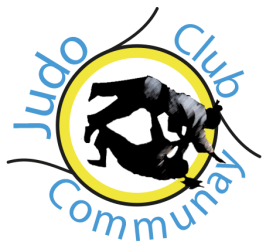 COVID-19 : Mesures de protection des licenciés du Judo ClubLe Port du masque est obligatoire dans le gymnase.Pour 1 cours d’essai, s’inscrire sur le registre en utilisant votre stylo ( Nom prénom date de naissance de l’enfant, filiation de l’accompagnant et n° de portable).S’il ne s’agit pas d’un cours d’essai, il faut obligatoirement avoir validé son inscription pour monter sur le tapis.Les vestiaires ne seront pas accessibles jusqu’à nouvel ordre. Les pratiquants doivent venir en kimono. Laisser les enfants à l’entrée du dojo.L’enfant devra avoir 1 sac, dans lequel sera déposé le masque (pour les 11 ans et +), contenant : bouteille d’eau ou gourde, gel hydro alcoolique, mouchoirs.Les sacs et chaussures seront déposés au bord du tatami. Désinfection des pieds et des mains (gel hydro alcoolique) avant de monter sur le tapis.En cas d’apparition de symptômes évocateurs du COVID-19, rester chez soi et prévenir le professeur ou un membre du bureau.Nom, prénom, date et signature précédées de la mention « lu et approuvé »